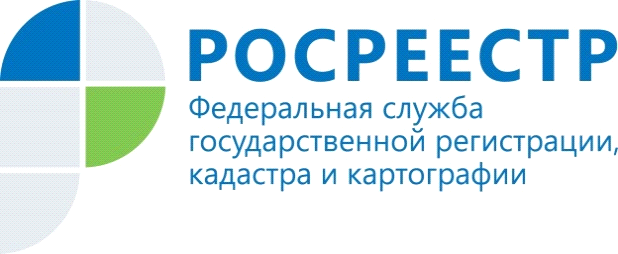 Управление Росреестра по Костромской области (далее - Управление)  информирует об итогах работы Апелляционной комиссии  при Управлении (далее – Комиссия), которая рассматривает заявления об обжаловании решений о приостановлении осуществления государственного кадастрового учета или решений о приостановлении осуществления государственного кадастрового учета и государственной регистрации прав.В  Комиссию в 3 квартале 2019 года поступило 33 заявления,  состоялось 4 заседания Комиссии. По 10 заявлениям приняты решения об отклонении, 17 заявлений отозваны до заседания Комиссии, по  1 заявлению принято решение об отказе в принятии к рассмотрению, рассмотрение 5 заявлений перенесено на 4 квартал 2019, решения об удовлетворении не принимались. Количество заявлений, поступивших в Комиссию, к аналогичному периоду 2018 года увеличилось на 312,5 %.Дополнительно сообщаем, что Порядок работы Комиссии, перечень и формы документов, необходимых для обращения в Комиссию, утверждены приказом Минэкономразвития России от 30.03.2016 № 193.Заявления принимаются при личном обращении либо почтовым отправлением по адресу Управления: 156013,  г. Кострома, ул. Сенная, д. 17,  2 этаж, каб. 217 или в форме электронного документа на адрес электронной почты 44_upr@rosreestr.ru.